Referat for møde i Organisationsudvalget onsdag den 3. juni 2020Tid: Kl. 13 – ca. 15Sted: Videomøde, klik her: https://danmarksnatur.zoom.us/j/98341961280?pwd=c1cydm95b0xnckhRaStQVDI3NS92UT09Forventede deltagere: Bjørn Petersen, Jan Tidemand, Kaj Edlund, Line Gammelby, Niels Hilker, Pia Ellegaard Jørgensen, Jørgen Jørgensen.Afbud: Inger Schiel-MadsenObservatør fra HB: Birgitte MarcussenFra Sekretariatet: Mikkel Havelund, Thomas Eriksen (sek.)Præsentation af deltagerneDa Mikkel Havelund er nytiltrådt organisationschef blev der en kort præsentationsrunde.
1.	Godkendelse af referat fra forrige møde samt denne dagsorden
kl. 13.00 – 13.05Referatet kan læses på Podio: https://files.podio.com/1099887317Referatet godkendt. HB har efterfølgende udpeget Sebastian Jonshøj som suppleant for Birgitte Marcussen.Dagsorden godkendt med den tilføjelse, at udvalget orienteres om organisationskonsulentteamet.2. 	Arbejdet med organisationsstrategi
Kl. 13.05 – 13.40Sagsfremstilling: Niels Hilker og Line Gammelby er OUs repræsentanter i styregruppen for organisationsstrategien. Niels vil orientere om det foreløbige arbejde og processen hermed. DNs ledelse har besøgt alle samråd for at skyde debatten i gang (referater/opsummeringer af disse møder er sendt via mail til aktive i afdelingerne den 8. april og med link til de bagvedliggende dokumenter i de respektive samråds Podio-rum). Processen med organisationsstrategien er forlænget med et ½ år pga. Corona, så en endelig strategi skal vedtages på Repræsentantskabsmøde i foråret 2021.OU skal: - orienteres om det foreløbige arbejde og den videre proces.Bilag: Oversigt over strategiproces  (PowerPoint-præsentation)Niels orienterede om arbejdet i styregruppen for organisationsstrategien, der har holdt 4 møder. Der har været holdt en række samrådsmøder, og alle referater er gjort tilgængeligt i samrådenes Podio-rum. Der er udarbejdet en generel opsummering af styregruppen, der fokuserer på de udfordringer DN står overfor samt lægger op til en visionsdebat for de 5 delstrategier, der nu skal diskuteres på en samrådsrundtur i august/september. I juni og juli er vi i en analysefase, hvor der indsamles data fra mange aktører i og omkring DN for at kvalificere arbejdet.Mikkel gennemgik bilaget med slides.Diskussion/afklaring vedr. proces:Birgitte: Hvor lang tid kører onlinedebatten?Mikkel: Online-debatten løber så længe som muligt og nye debatemner/tråde kan tages op, men efter samrådsmøderne i aug/september skal der laves en opsamling på input indtil da.Birgitte: De folk, der spørges i interessentanalysen – er det den endelige liste? Jeg savner fx KL og udvalgte kommuner, grønne organisationer som fx DOF og Aage V. Jensens Fonde, Dansk Industri, Danmarks Lærerforening og BUPL.Niels: Ja, også en spredning i store og små kommuner, land- og bykommuner. Det er vigtigt at vide hvem der spørges og på hvilke præmisser.Jørgen: Hvad med at gøre Hans Nielsen til moderator for hele onlinedebatten – og bruge hans format (DN Kontakt – et online/email magasin) i stedet for dette kedelige, sædvanlige setup?Bjørn: Det kan man ikke. Det er to helt forskellige formater. Hans’ magasin vil måske udkomme 4 x om året og kræver en layoutproces og egner sig ikke til en onlinedebat. Mht. tidsramme, så er det godt med deadlines – og så kan der altid startes en ny debat efterfølgende.Birgitte: Vi skal i vores undersøgelse af afdelinger også spørge svagere afdelinger og ikke kun gå efter best practise.Niels opsummerede: Orienteringen er taget til efterretning med de faldende bemærkninger.3. 	Medlemsundersøgelse
Kl. 13.40 – 14.00Sagsfremstilling: Som led i organisationsstrategien foretages en medlemsundersøgelse blandt de 62.000 medlemmer, vi har emailadresse på.Du kan se spørgeskemaet her: https://da.surveymonkey.com/r/DanmarksNaturMikkel Havelund, ny chef for DNs organisationsafdeling, vil vise/gennemgå spørgeskemaet. Det forventes udsendt i starten af juni.OU skal: Kom gerne med feedback på sprog, uforståelige spørgsmål etc.Mikkel orienterede om medlemsundersøgelsen, der er ved at være klar til udsendelse. Den indeholder 26 spørgsmål.Kaj: Synes det er et problem at bruge survey monkey. Bl.a. er det irriterende at man ikke efter besvarelsen kan se svarene/får spm. og svar fx som en pdf-fil. Ønskede endvidere at spm. 8 ”at gøre en forskel for naturen” blev udvidet så man også kan svare, at man ønsker at gøre noget for miljø og klima.Jørgen: Synes spørgeskema er lige lovlig langt.Pia: Enig med Jørgen. Vedr. spm. 10: Jeg tror ikke folk kender til forskel mellem natur og miljø (rettelse: En tidl. undersøgelse har vist, at folk ikke kender til forskel mellem natur og miljø. De opfattede det som det samme). Jeg tror at vi kan få svært ved at tolke de svar, der kommer ind på dette spørgsmål. Vedr. spm. 9: Det er underligt at spørge 62.000 mennesker ”om demokratiet fungerer i DN”. Det er ikke noget de fleste ved noget om – det er et meget internt spørgsmål, man kan stille til de aktive.Bjørn: Jeg har en del kommentarer – dem sender jeg skriftligt til Mikkel.Line: Kunne man nuancere svarmuligheden ”ved ikke”, så vi kan finde ud af HVAD det er, folk ikke ved?Jørgen: Kan man logge, hvem der svarer hvad?Bjørn: til sidst spørges om vi må ringe folk op. Det er vigtigt, at det fremgår at det er med henblik på et interview.Jørgen: Oplysningerne skal være 100% anonyme (hvis man ikke opgiver frivilligt sit tlf. nr.).Bjørn: Jeg synes at undersøgelsen kan strække sig så langt tidsmæssigt, at vi kan få den omtalt i septembernummeret af Natur&Miljø, så også de medlemmer vi ikke har email på, kan få en chance for at svare. Det vil da være demokratisk.Jan: For mange er det et aktivt valg ikke at opgive deres emailadresse. I øvrigt er mange medlemsblade for ”pæne”. De bringer kun historier set fra den ene side, men glemmer at sager som regel har to sider.Birgitte: Jeg har ønsket en undersøgelse af, hvad vores mange passive medlemmer synes om Natur & Miljø.Niels opsummerede: orienteringen er taget til efterretning med de faldende bemærkninger.
4. 	Debatfora om organisationsstrategien
Kl. 14.00 – 14.20Sagsfremstilling: For at brede diskussionen om organisationsstrategien ud til alle medlemmer af DN, oprettes et debatfora, hvor alle kan give sit besyv. Indtil nu har diskussionen mest foregået i snævre cirkler blandt dem, der deltager i samrådsmøder. Der bliver 5 overordnede spor for hver delstrategi:Frivillighed og DNs afdelingerBørn- og UngestrategiPolitisk strategiMedlems, fastholdelse og fundraisingstrategiDNs organisationsstrukturDer er udpeget tovholdere fra Styregruppen for organisationsstrategien til at sikre debat i de enkelte spor.Mikkel Havelund fortæller og viser debatfora. Forummet forventes offentliggjort i starten af juni.OU skal: Orienteres.Mikkel: Ideen med en åben debat er at lade andre end blot en snæver kreds komme med input til vores organisationsstrategi. Debatten føres på hjemmesiden www.dn.dk/debatten og følde de 5 spor, som der udarbejdes delstrategier for. Debatten er primært for medlemmer, men andre kan også blande sig i debatten..Diskussion:Pia: Godt initiativBjørn: Bed om at denne debat også nævnes i Hans Nielsens magasin DN Kontakt.Niels: I debatten for Politisk interessevaretagelse har jeg bedt Hans Nielsen, Michael Olesen, Karsten Enggaard og Per Serup om at skrive indlæg.Jørgen: Fint med et debatforum – men det må også gerne fortsætte fremadrettet efter denne strategidebat. Synes dog at de indlendende tekster ved hver delstrategi er for lidt provokerende. Der må godt ridses nogle mere markante spørgsmål op.Kaj: Enig med Jørgen. Vil vide hvordan offentliggøres, at der er denne debat?Mikkel: Det nævnes i DN Aktiv-nyhedsbrevet og i mailen til alle dem, vi sender medlemsundersøgelsen ud til.Line: Det kan også nævnes i de lokale nyhedsbreve.Bjørn: Jeg er betænkelig ved at alle kan debattere – også ikke-medlemmer.Jørgen: Ja, en helt åben debat kan afholde nogle fra at skrive, hvad de mener. Der er foreninger/organisationer, der følger os tæt og vil gribe enhver chance for enten at deltage eller miskreditere debattører, fx BL.Birgitte: Jeg mener, at HB har besluttet at adgang til debatten skulle være lukket og med medlemsnummer og login?Mikkel: Der er nogle tekniske udfordringer med at kræve medlemsnummer og desuden er det de færreste der kender deres medlemsnummer, så det vil være en ”tragt” og give færre adgang til debatten, så vurderingen var, at det ville give en bredere debtat på denne måde.Birgitte: I kan ikke lave en beslutning om, som HB har taget, uden at informere HB herom og få deres godkendelse.Pia: Ja, det bør være en lukket debat. Undrer mig over at det bare laves om.Mikkel: Det har været oppe i styregruppen, som er nedsat af HB, og da debatten blev taget i HB var det ikke på et teknisk rigtigt grundlg. I styregruppen er der 4 HB repræsentanter – og her blev beslutningen taget.Bjørn: Jeg synes der er et etisk problem. Vi inviterer alle medlemmer til at debattere – så skal det ikke være en åben debat hvor alle kan. Det er medlemmernes diskussion.Jørgen: Jeg synes, at det største problem er, at det der tales om, kan blive brugt imod os.Birgitte: Jeg synes forudsætningerne er ændret. Jeg er ikke sikker på om jeg vil være moderator for min del. At præsidenten gerne vil have en åben debat, gør da ikke at vi andre, der traf beslutningen om et lukket forum, ikke skal høres, hvis det ændres.Niels: I styregruppen sagde jeg, at det godt måtte være en åben gruppe, men var i mindretal i styregruppen.Bjørn: Selvfølgelig er det teknisk muligt, måske ikke med det valgte system og det koster måske nogle penge at vælge et andet, så vi kan invitere medlemmerne uden at eksterne kan komme ind.Mikkel: Kunne det være en model, at ”OU er betænkelig og beder Styregruppen om igen at vurdere debatmodulet”?Bjørn: Synes det principielt er forkert og at demokratibegrebet udvandes.Jørgen: Debatten bør kun føres blandt de aktive for at få en kvalificeret debat. Det får vi ikke blandt 130.000 medlemmer/deltagere.Pia: Enig med Bjørn og Jørgen. Hvorfor er det ikke HB, der beslutter det?Birgitte: Ja, det skal tilbage til HB.Jørgen: Vi har brug for et lukket forum.Birgitte: HB kommer alligevel til at interesserer sig for det, hvis det kommer til at koste penge.Line: Vil der overhovedet deltage nogle, der ikke er aktive i debatten? Men det er vel ikke skadeligt at andre også deltager. Men det er rigtigt at det blev sagt at den skulle være lukket af styregruppen. Jeg vil egentlig gerne vide, hvad det koster at lave den om og hvor lang tid skal vi vente, inden debatmodulet så virker?Bjørn: Måske skal vi have en 3-deling af debatten:For de aktiveFor medlemmerFor alle menneskerAlternativt må man fortælle i indledningen af debatten at dette er en ideopsamling, som alle kan bidrage til.Line: Til orientering til alle, så har styregruppen besluttet, at der skal nedsættes arbejdsgrupper/workshops for de aktive med særlig interesse inden for en af delstrategierne, for derigennem at få en kvalificeret debat,Jørgen: Kunne denne debat ikke lige så godt foregå (og nemt) i lukkede Facebook-gruppe?Bjørn: Det er vigtigt at OU blander sig, hvir vi hører noget vi er uenige i, sker i organisationen.Niels opsummerede: OU opfordrer Styregruppen til at sikre, at debatten kun er for medlemmer.5. 	Ideer til den interne debatKl. 14.20 – 14.40Sagsfremstilling: Uafhængig af den igangværende diskussion om en ny organisationsstrategi (eller som et indspark?) udsendte Hans Nielsen (fmd. for DN Lyngby-Taarbæk) en mail/nyhedsbrev hvori han præsenterede et nyt magasin, DN Kontakt. Han mener vi savner et debatorgan til den interne debat efter at det gamle DN Kontakt stoppede i 2008 og Debatten på vores gamle hjemmeside blev nedlagt i 2014, da vi overgik til ny hjemmeside. OU skal: Diskutere og komme med ideer til, hvordan vi kan skabe en intern debat.Bilag:	Hans Nielsens DN Kontakt kan ses her: http://eepurl.com/gXBDp1Bjørn havde ønsket dette punkt på dagsorden og fortalte, at der i juni måned udkommer endnu et nummer af DN Kontakt, hvori han har flere indlæg. Han hilsen Hans Nielsens initiativ velkommen, selvom han også er kritisk over for nogle af de indlæg, der var i 1. nummer.Diskussion:Jørgen: Vi må dele diskussionen op i to:
1) måden det blev lanceret på (jeg synes det var provokerende)2) Indholdet (jeg synes det er et fantastisk godt initiativ og vi har savnet et forum til intern debat. Derfor synes jeg også det kræver opbakning og understøttelse af HB/sekretariat)Niels: Det var en øjenåbner. Vi mangler et debatforum, hvilket vi må arbejde for at få, når organisationsstrategien er på pladsBjørn: Der skal opbakning nu og ikke først når organisationsstrategien er færdigdebatteret om 1½ år. Hans stopper ikke og laver det blot selv.Jørgen: Ja, Hans skal have al den støtte og opbakning, vi kan give ham.Birgitte: OU bør indstille til HB, at vi mangler et debatorgan, og så må HB lægge en strategi herfor på det førstkommende HB-møde.Pia: Det er et godt initiativJørgen: OU bør opfordre HB til at støtte Hans Nielsens initiativ med DN KontaktLine: Altså processen har været at 1) spørge om udfordringer, 2) komme med vision for DN i fremtiden og så 3) komme med løsninger på 1+2. Lige nu kommer der løsninger inden problemet er identificeret. Men måske kan DN Kontakt fortsætte indtil en løsning måske peger på noget bedre?Bjørn: Nyhedsbrevet DN Aktiv kan ikke bruges, da det er et en-vejs koncern-nyhedsbrev.Pia: DN Aktivs opgave er at informere og det gør det godt. Et debatorgan (rettelse: debatforum) mellem aktiv-aktiv er noget andet.Jørgen: Nyhedsbrevet DN Aktiv er godt, men et debatforum er nødvendigt.Niels opsummerede: ”OU opfordrer HB til at skabe nogle interne debatrammer og at de bør støtte Hans Nielsens initiativ indtil at vi i fællesskab vedtager en løsning på baggrund af organisationsstrategien”.6.	Kommende OU-møde
Kl. 14.40 – 14.50Sagsfremstilling: Næste møder skal lægges i kalenderen – gerne også med forslag til dagsordenspunkter. OU skal: Komme med input til dagsordenspunkter.Næste Zoom-møde (reserve) bliver 3. september kl. 13-15Næste fysiske møde bliver 7. oktober i Vejle kl. 10.40 - 157.	Eventuelt 
Kl. 14.50 – 15.00Jørgen ønskede en orientering om hvem organisationskonsulenterne er:Thomas Eriksen (Sjælland)Mads Peter (Fyn og Sydjylland)Thomas Neumann (Vestjylland)Peter Laurents (Øst- og Nordjylland)Dato: 6. juni 2020Til: OrganisationsudvalgetSagsbehandler: Thomas Eriksen, ter@dn.dk, 31 19 32 58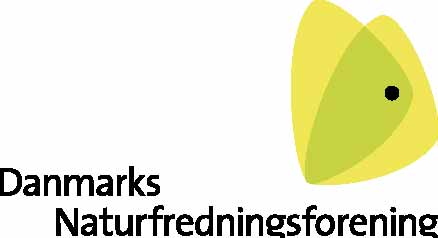 